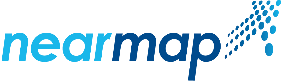 
PLEASE READ THIS PRODUCTS AGREEMENT CAREFULLY. BY ACCEPTING THIS AGREEMENT EITHER BY CLICKING A BOX INDICATING YOUR ACCEPTANCE OR EXECUTING A QUOTE, YOU AGREE TO BE BOUND BY THIS PRODUCTS AGREEMENT, THE QUOTE AND ALL TERMS INCORPORATED BY REFERENCE. IF YOU DO NOT AGREE TO THESE TERMS, YOU MUST NOT ACCEPT THIS PRODUCTS AGREEMENT AND YOU MUST NOT ACCESS OR USE ANY NEARMAP PRODUCTS AND SERVICES.PRODUCTS AGREEMENT Recitals     Nearmap is a provider of aerial imagery, location data, and associated products and services.Nearmap agrees to supply the Licensee with the Products described in the Quote, subject to the terms of this Products Agreement, the Additional Terms and Conditions, Product-Specific Terms, any Schedules and the Quote which together constitute the legal agreement between the Licensee and Nearmap (the “Agreement”).Definitions of capitalized words are set out in section 17 of this Products Agreement. GRANT OF LICENSE TO USE PRODUCTS Grant Subject to the terms of this Agreement and payment by the Licensee of the Fees, Nearmap grants to the Licensee a limited, non-exclusive, non-transferrable license for the Term to use the Products for the Permitted Purpose (the “License”).Authorized Users The Products available under this License are only to be used by the total number of Authorized Users. The Licensee shall implement reasonable controls to ensure that it does not exceed the number of Authorized Users. If the number of users exceeds the total number of Authorized Users, the Licensee will be in breach of this Agreement.Renewal Upon the expiration of the initial Term, this Agreement subject to any amendments to this Agreement required by Nearmap, shall be renewed automatically for successive renewal terms of twelve (12) months each (each a “Renewal Term”) unless terminated by either party by providing at least thirty (30) days written notice of its intention not to renew this Agreement prior to the expiration of the initial Term or any current Renewal Term. Product Updates Nearmap may from time to time supply the Licensee with an updated Product of no lesser quality than the previously supplied Product at its absolute discretion. If requested by Nearmap, the Licensee must stop using any previously supplied Product and use the new Product from the date of delivery from Nearmap.Acknowledge Nearmap source The Licensee must expressly acknowledge Nearmap, in a reasonably prominent manner (by displaying the Nearmap logo or other appropriate attribution), as the source of any Product or Derivative Works that the Licensee uses, copies, modifies or distributes. Unless otherwise permitted in writing, the Licensee must not remove or cause to be removed any Nearmap logo, watermark, or other Nearmap attribution in any Product or Derivative Works.Periodic Allowance Nearmap measures data usage by the Licensee under this License when data is consumed through the Website and/or APIs. In using the Products, the Licensee's consumption of data and/or area during the Period must not exceed the Periodic Allowance, unless stated otherwise in the Additional Terms and Conditions or the Product-Specific Terms. The following conditions apply to the Licensee's Periodic Allowance:the Periodic Allowance used by the Licensee will be calculated at the end of every Period based on the total data and/or area usage of all users who access and use the Licensee's Nearmap account during that Period;if the Licensee elects to download and/or export Products available to the Licensee on the Website or through an API, this will be applied to the Periodic Allowance;if the Licensee does not consume its Periodic Allowance in any given Period, the balance will not be rolled over to a following Period;the Licensee agrees that Nearmap may charge the Licensee additional fees, up to a maximum of the Excess Rate, for any usage in excess of the Periodic Allowance;Nearmap will provide notice to the Licensee if it exceeds the Periodic Allowance for any Period; andif the Licensee exceeds the Periodic Allowance, Nearmap may, in its absolute discretion, elect to:restrict the Licensee's access to the Products until the Periodic Allowance is reset or until additional fees are paid; orimmediately cease the Licensee’s access to the Products for the remainder of the Period.Unavailability Subject to section 12, if a Product is not available for a period of three (3) consecutive days, the Term will be extended by the period of such unavailability.RESTRICTIONS ON RIGHT TO USE PRODUCTS No right to distribute, transfer, resell, assign or sublicense This License is granted only to the Licensee. The Licensee must not distribute, transfer, resell, assign, rent, lease, or sublicense any Product or any of the Licensee’s rights under this License without Nearmap’s prior written consent. No third party access Unless otherwise provided in this Agreement, the Licensee must not make any Product available in any medium or manner to any third party (including the Licensee’s subsidiaries and affiliates). Employees Subject to sections 1.1 and 1.2. the Licensee may make Products available to its employees, subject to those employees complying with the terms of this Agreement as if they were a party to it and the total number of Authorized Users has not been exceeded. These employees are deemed to be Authorized Users. The Licensee is responsible and liable for any person who uses the Licensee’s account access details or uses Products made available to the Licensee in breach of this Agreement, including, without limitation, for any additional fees that become payable if the Licensee exceeds the number of Authorized Users or the Licensee’s Periodic Allowance.No machine learning The Licensee must not conduct machine learning work in connection with this Agreement or any Products, which includes but is not limited to running any:  machine learning models (including the model form and model parameters);  outputs of machine learning models;  software that processes or transforms input data for training a machine learning model or getting a prediction from a machine learning model into a format suitable for training or making such prediction; or  software used to train a machine learning model or compute outputs of a machine learning model for a given set of input data.No caching and creation of database Except as expressly permitted under this Agreement, the Licensee is not permitted to:use its access to the Products under this Agreement for the purposes of creating a database of imageries for resale, distribution, sublicense, or other commercial purposes, or for mass downloads or bulk feeds of any imagery; or  pre-fetch, retrieve, cache, index, or store any Content or portion of the Products.Restriction on integration methods The Licensee is only permitted to use API integration methods, or other integration methods, as authorised by Nearmap in writing, including but not limited to integration with the Licensee's or other third party platforms or software.Limits on use of Website In the Licensee’s use of the Website, the Licensee must not (without the prior written consent of Nearmap):provide a link to another URL; upload content or other information to the Website (except as necessary to use the Products);do anything to damage, interfere, or disrupt access to the Website or do anything which might impair its functionality;use the Website in any way to send any unsolicited email (commercial or otherwise) or any other material for marketing or publicity purposes;publish, post, distribute, disseminate, or otherwise transmit, defamatory, offensive, infringing, obscene, indecent, or other unlawful or objectionable material or information;make available, upload, or distribute by any means any material or files that contain any viruses, bugs, corrupt data, “trojan horses”, “worms” or any other harmful software;remove any content or information from the Website, other than that permitted under the terms of this License;falsify the true ownership of a Product or other material or information made available via the Website;obtain or attempt to obtain unauthorized access, through whatever means, to the Website;use the Website other than in accordance with this Agreement; attempt any of the above acts or engage, encourage or permit another person to do any of the above acts; orprovide or allow access to the Website which exceeds the total number of Authorized Users in connection with use of the Product.Breach If the Licensee breaches any of sections 2.1 to 2.7 inclusive, Nearmap reserves its rights to terminate the Agreement in accordance with section 6.2, restrict the Licensee’s access to the Products, and take any other steps available to it at law.THE LICENSEE’S ACCESS TO PRODUCTS AND SERVICESAuthorized Users Any password issued by Nearmap to an Authorized User is personal and confidential to that Authorized User. If Nearmap suspects that any password is being used by an unauthorized person, or by an Authorized User who is not the person to whom the password was issued, or the number of Authorized Users has been exceeded, Nearmap may:cancel that user’s access;immediately cease the Licensee’s access to the Product;require the Licensee to pay for any additional fees due based on the standard Nearmap Fees for the applicable Product, in respect of any such unauthorized use; and/orexercise any other right available to Nearmap under the terms of this Agreement or at law.Downtime Nearmap will use reasonable efforts to ensure that the Website and APIs remain available but cannot guarantee that this will be the case at all times. Nearmap agrees that, wherever possible, all planned maintenance will be done out of normal Operational Hours to ensure optimal uptime of the Website. The Licensee may elect to subscribe to the Nearmap status page at https://status.nearmap.com/ to receive notifications and updates relating to planned maintenance and uptime/downtime of the Website and APIs. When Nearmap becomes aware of any Fault, Nearmap will use reasonable efforts to:allocate such resources as may be necessary to remedy the Fault; andotherwise take all reasonable steps to remedy the Fault so as to minimize any disruption to the Licensee’s use of the Products.Expiration The Licensee’s License will expire at the end of the Term unless renewed, in accordance with section 1.3, and may be suspended or terminated, in accordance with section 6.2, if the Licensee is in breach of this Agreement.Unauthorized Use Licensee shall take reasonable steps to prevent unauthorized access to the Products, including without limitation, protecting its passwords and other log-in information. The Licensee shall notify Nearmap immediately of any known or suspected unauthorized use of the Products or breach of its security and shall use best efforts to stop said breach and minimize the adverse impact of said breach on Nearmap. Audit During the Term of this Agreement and for two (2) years after termination or expiration of this Agreement, the Licensee shall maintain accurate and complete records regarding its use of the Products according to its usual record keeping policies and procedures. The Licensee shall permit Nearmap (or its auditors) access to its books and records, and employees and/or contractors pertaining to the Licensee’s use of the Products. Nearmap will give at least thirty (30) days prior written notice of an audit and will not conduct an audit more than once per calendar year unless non-compliance findings are noted, in which case the audit period may be extended.Audit Findings If an audit results in findings of non-compliance, Nearmap may, at its discretion: invoice any additional license fees due based on the standard Nearmap Fees in place at the time of the original license grant;recover the reasonable cost of the audit if additional Fees exceed five (5) per cent of the Fees paid during the audit period; and terminate this Agreement in accordance with section 6.2. Licensee must pay all invoices issued under this section within thirty (30) days following the date of invoice.FEESFees The Fees payable by the Licensee are set out in the Quote or in the case of a Renewal Term where the terms of this Agreement remain unchanged, as set out in the relevant tax invoice issued by Nearmap or as otherwise notified by Nearmap to the Licensee. Payment The Licensee may elect to pay the Fees to Nearmap by credit card or one of the payment methods identified on the invoice at the beginning of each Term unless otherwise agreed by Nearmap. Credit Card Payment Where the Licensee elects to pay the Fees by credit card, the Licensee will provide Nearmap with valid and updated credit card information, or with a valid purchase order or alternative document reasonably acceptable to Nearmap. If the Licensee provides credit card information to Nearmap, the Licensee authorises Nearmap to charge such credit card for all purchased Products listed in the Quote for the initial Term and any Renewal Term as set out in section 1.3. The Licensee authorises Nearmap, from time to time, to undertake steps to determine whether the card number provided to Nearmap is a valid card number and authorises Nearmap to automatically update Licensee’s credit card information. Such Fees may be made in advance, either annually or in accordance with any different billing frequency stated in the Quote or the Additional Terms and Conditions.  No cancellation Subject to section 4.5, all Fees are non-cancellable and non-refundable except as expressly set out in this Agreement.Refund of Fees If the Licensee is not in breach of this Agreement, and Nearmap elects to terminate this Agreement under section 6.3, Nearmap will refund the Licensee any pre-paid fees relating to the portion of Term remaining as at the date of termination.Taxes Unless otherwise stated, Fees and Late Payment Fee do not include any direct or indirect local, state, provincial, federal, or foreign taxes, levies, duties or similar governmental assessments of any nature, including value-added, excise, use or withholding taxes (collectively, "Taxes"). Licensee is responsible for paying all Taxes except those assessable against Nearmap based on its income. Nearmap will invoice Licensee for such Taxes if Nearmap believes it has a legal obligation to do so and Licensee agrees to pay such Taxes if so invoiced.Late Payment If a scheduled Fee payment is not made in full by the due date for any reason, the Licensee gives Nearmap permission to charge a Late Payment Fee and/or immediately limit or terminate access to the Products provided under this License.Acceleration In the event of the Licensee failing to pay Nearmap the Fees in full, in accordance with the terms of this Agreement, all Fees (whether accrued or not) will become immediately due and payable.Amendments Fees of the relevant Product may only be increased at the end of the Term (including any Renewal Term), subject to Nearmap and the Licensee agreeing in writing. Notwithstanding the foregoing, where a discount has been applied to the relevant Products, such discounts will not apply to any Renewal Term, unless otherwise agreed between the parties in writing.THE LICENSEE’S WARRANTIESWarranty The Licensee warrants that:any information the Licensee supplies to Nearmap in respect of the Agreement is complete and correct. The Licensee must keep Nearmap informed of any change to the Licensee’s information provided to Nearmap, including any change to the Licensee’s contact details, or the details of a credit card used for payment;the Licensee will immediately notify Nearmap of any usage of any Product outside the Permitted Purpose, and provide any other information reasonably requested by Nearmap;the Licensee has the power to enter into this Agreement and to perform the obligations under it; andthe Licensee has and will comply with all relevant laws relating to the Licensee’s use of the:License;Products; andWebsite.TERMINATION AND EXPIRATIONInitial Term This Agreement commences on the Commencement Date and continues until expiration of the Term unless terminated earlier in accordance with the terms of this Agreement or renewed under section 1.3.Termination by Either Party Either party may terminate this Agreement with immediate effect by giving notice to the other party if:the other party breaches any of its obligation under this Agreement capable of remedy and fails to remedy that breach within fourteen (14) days after receiving notice requiring it to do so;the other party breaches any of its obligations under this Agreement incapable of remedy; orthe other party files for protection under bankruptcy laws, makes an assignment for the benefit of creditors, appoints or suffers appointment of a receiver or trustee over its property, files a petition under any bankruptcy or insolvency act, or has any such petition filed against it which is not discharged within sixty (60) days of the filing thereof, or admits in writing its inability to pay its debt generally as they become due.Termination by Nearmap Notwithstanding anything else in the Agreement, but subject to section 4.5, Nearmap has the right, in its absolute discretion and upon giving the Licensee ten (10) Business Days notice, to terminate this Agreement.Consequences If the Agreement is terminated under sections 6.2 or 6.3 or expires at the end of the Term:the License immediately terminates and the Products will no longer be available to the Licensee; the Licensee must immediately destroy, delete, or return to Nearmap all Products; andsubject to section 7.3, the Licensee and the Authorized Users are not permitted to use any Products for any purpose.Costs Nearmap reserves all rights following termination of this Agreement, including any rights available to Nearmap to collect any outstanding Fees which may be owed by the Licensee. The Licensee will be liable for any reasonable legal costs incurred by Nearmap in enforcing its rights following termination of this Agreement.Continuing obligations After expiration or termination of this Agreement, sections 1.5, 2, 3.5, 3.6, 4, 6.5, 7, 8, 9, 10, 13, 14, 15, 16 and 17 will still be binding on the Licensee in relation to Products licensed or obtained during the Term.  INTELLECTUAL PROPERTYOwnership Unless otherwise indicated, the Website, the Products, the Content, and all associated Intellectual Property Rights, data, information, and software are owned by Nearmap and are protected by copyright, moral rights, trademark, and other laws relating to the protection of intellectual property. Nearmap reserves all of its Intellectual Property Rights. Except for the limited License granted to the Licensee in section 1.1, no ownership or Intellectual Property Rights in the Website, APIs any Product, or Content will pass or be licensed to the Licensee.Trademarks The Nearmap trademarks and all associated Intellectual Property Rights are owned by Nearmap. Nothing in this Agreement confers upon the Licensee any rights to use or modify any of Nearmap’s trademarks, except that Nearmap grants the Licensee a royalty free, limited non-exclusive, non-transferrable, non-sublicensable license to reproduce and display Nearmap trademarks only to the extent necessary to comply with the Licensee’s obligations under this Agreement. Any such reproduction and display of those marks must comply with the policies and rules Nearmap makes available to the Licensee from time to time. Derivative Works Subject to compliance with all other terms of this Agreement, the Licensee is granted a non-exclusive right to produce and use Derivative Works for the Permitted Purpose. Unless otherwise notified to the Licensee by Nearmap, the Licensee may continue using Derivative Works following termination or expiration of this Agreement. For the avoidance of doubt, Nearmap will continue to own all rights in and to any Products and Content embedded in a Derivative Work, but all other rights in and to the Derivative Work will belong to the Licensee. THIRD PARTY PROVIDERSThe Licensee knowledges and accepts that Nearmap engages with Third Party Providers in order to provide the Products under this Agreement. The provision of the Products is contingent upon adequate delivery of products and services by those Third Party Providers and are subject to those Third Party Provider terms and conditions (as updated from time to time). By entering into this Agreement, the Licensee agrees that where applicable they must comply with those terms and conditions which apply to the use of those Third Party Providers products where incorporated into Nearmap’s Products. We have set out the type of product or services incorporated into Nearmap’s Products and the relevant Third Party Providers terms and conditions below for reference.Google – https://maps.google.com/help/terms_maps.html in connection with the use of Google Street Maps.NASA/NCAS – https://www.nearmap.com/au/en/legal/copyright in connection with viewing satellite imagery on the Website; andPrecisely – https://www.precisely.com/legal/licensing/software-and-data-end-user-license-agreement in connection with viewing property datasets on the Website and/or through an API.WARRANTY AND LIABILITYWarranty Nearmap agrees to use industry standard GPS to ensure captured imagery has accurate geographical positioning.DISCLAIMER OF WARRANTIES OTHER THAN AS SET FORTH IN SECTION 9.1, THE WEBSITE AND THE PRODUCTS ARE PROVIDED ON AN "AS IS" AND "AS AVAILABLE" BASIS, WITHOUT ANY WARRANTIES OF ANY KIND. TO THE FULLEST EXTENT PERMITTED BY LAW, NEARMAP AND ITS THIRD PARTY PROVIDERS, AGENTS, MANDATARIES, AND AFFILIATES EXPRESSLY DISCLAIM ANY AND ALL REPRESENTATIONS, WARRANTIES, CONDITIONS, AND GUARANTEES, WHETHER EXPRESS, STATUTORY, OR IMPLIED, INCLUDING, BUT NOT LIMITED TO, ANY IMPLIED REPRESENTATIONS, WARRANTIES, CONDITIONS, OR GUARANTEES OF MERCHANTABILITY, TITLE, FITNESS FOR A PARTICULAR PURPOSE, NON-INFRINGEMENT, AND COURSE OF DEALING OR PERFORMANCE.  NO REPRESENTATIONS WHILE NEARMAP USES REASONABLE EFFORTS TO ENSURE THE ACCURACY, CORRECTNESS, AND RELIABILITY OF THE CONTENT, THE PRODUCTS AND THE WEBSITE, NEARMAP AND ITS THIRD PARTY PROVIDERS MAKE NO REPRESENTATIONS, WARRANTIES, CONDITIONS, OR GUARANTEES AS TO THE ACCURACY, CORRECTNESS, OR RELIABILITY OF ANY PRODUCT OR CONTENT CONTAINED ON THE WEBSITE AND/OR OBTAINED THROUGH AN API. THE PRODUCTS, WEBSITE AND APIS ARE SUBJECT TO ERRORS, OMISSIONS, INACCURACIES, AND DISTORTIONS AND NEARMAP WILL NOT BE RESPONSIBLE FOR, OR LIABLE FOR ANY CLAIMS MADE BY OR ARISING OUT OF, ANY PERSON OR ENTITY SEEKING TO RELY ON ANY OF THE PRODUCTS,  THE WEBSITE OR APIS. LIMIT OF LIABILITY NEARMAP’S LIABILITY FOR: (A) A BREACH OF A WARRANTY UNDER SECTION 9.1; OR (B) A BREACH OF A REPRESENTATION, WARRANTY, CONDITION, OR GUARANTEE WHICH IS IMPLIED OR IMPOSED IN RELATION TO THIS LICENSE UNDER LEGISLATION AND CANNOT BE EXCLUDED, WILL BE LIMITED TO, AT NEARMAP’S OPTION, REPLACING OR REPAIRING THE PRODUCTS OR SUPPLYING PRODUCTS EQUIVALENT TO THE RELEVANT PRODUCTS, OR PAYING THE COST OF REPLACING OR REPAIRING THE PRODUCTS.NO LIABILITY FOR CLAIMS TO THE EXTENT PERMITTED BY LAW, IN NO EVENT WILL NEARMAP, ITS CONTENT PROVIDERS, AGENTS, MANDATARIES, OR AFFILIATES BE LIABLE FOR ANY CLAIMS OF ANY KIND ARISING FROM OR CONNECTED WITH THE USE OF THE WEBSITE OR APIS, THE CONTENT OR THE PRODUCTS, OR THE UNAVAILABILITY OF THE SAME, INCLUDING BUT NOT LIMITED TO LOSS OF USE, LOSS OF PROFITS, OR LOSS OF DATA, AND DIRECT, INDIRECT, INCIDENTAL, PUNITIVE, AND CONSEQUENTIAL DAMAGES, WHETHER IN CONTRACT, TORT (INCLUDING BUT NOT LIMITED TO NEGLIGENCE), EXTRACONTRACTUAL LIABILITY, OR OTHERWISE.  THE LICENSEE IS RESPONSIBLE FOR THE ENTIRE COST OF ALL SERVICING, REPAIR, OR CORRECTION REQUIRED DUE TO THE LICENSEE’S USE OF THIS WEBSITE, THE CONTENT, THE PRODUCTS OR APIS. THIS EXCLUSION APPLIES, WITHOUT LIMITATION, TO ANY CLAIMS CAUSED BY OR RESULTING FROM RELIANCE BY A USER ON ANY INFORMATION OBTAINED FROM NEARMAP.AGGREGATE LIMIT IN NO EVENT WILL THE AGGREGATE LIABILITY OF NEARMAP, WHETHER IN CONTRACT, WARRANTY, TORT (INCLUDING NEGLIGENCE, WHETHER ACTIVE, PASSIVE OR IMPUTED), EXTRACONTRACTUAL LIABILITY, PRODUCT LIABILITY, STRICT LIABILITY, OR OTHER THEORY, ARISING OUT OF OR RELATING TO THE USE OF THE PRODUCTS, THE CONTENT,  THE WEBSITE OR APIS, EXCEED ANY COMPENSATION OR FEE THE LICENSEE HAS PAID, IF ANY, TO NEARMAP FOR ACCESS TO OR USE OF THE PRODUCTS OVER THE TWELVE (12) MONTH PERIOD PRIOR TO THE ALLEGED DEFAULT, BREACH OR EVENT GIVING RISE TO THE LIABILITY. Third Party Providers The Licensee acknowledges that Nearmap relies on the services of Third Party Providers in order to supply the Products and related services. Without limiting any of the above, to the fullest extent permitted by applicable law, Nearmap will not be liable for any loss, damage, or cost of any kind, which is caused, or contributed to, by a third party service provider except to the extent it was caused or contributed to by the acts, defaults or omissions of Nearmap.Indemnity The Licensee agrees to indemnify Nearmap and its directors, officers, employees, agents, mandataries, and subcontractors, from and against any and all direct or indirect claims, damages, losses, liabilities, expenses, and costs (including reasonable attorney’s fees and costs) arising from or out of: the Licensee’s actual or alleged breach of any provisions of this Agreement; the Licensee’s use of the Product for any purpose; and the Licensee’s use of, or any third party’s use of, or inability to use, any Derivative Works, including without limitation, any output from the Derivative Works. Notice of claim Nearmap will provide the Licensee with notice of any claim or allegation under section 9.8, and Nearmap has the right to participate in the defense of any such claim at its expense. COPYRIGHT COMPLAINTSIf any third party brings a Claim against the Licensee alleging that the Licensee’s use of the Products in accordance with this License infringes their copyright (“Infringement Claim”), Nearmap will defend the Licensee against the Claim and pay any settlement to which Nearmap consents or final court-awarded damages for which the Licensee is liable.The Licensee must:promptly notify Nearmap of any such Infringement Claim;not make any admissions in relation to the Infringement Claim without Nearmap's prior written consent;permit Nearmap to conduct the defense of the Infringement Claim including all negotiations for settlement; andprovide Nearmap with any assistance reasonably requested to allow Nearmap to defend the Infringement Claim.Nearmap will have no liability for any Infringement Claim:that arises from any:use of the Product in violation of this Agreement;modification of the Product by anyone other than Nearmap, or a party authorized by Nearmap, in writing, to modify the portion of the Product applicable to the Infringement Claim; orthird-party products, services, hardware, software, or other materials, or a combination of these with the Products, which would not be infringing without this combination; orif the Licensee fails to comply with section 10.2.To the maximum extent permitted by law, this section 10 sets out Nearmap’s sole and exclusive liability, and the Licensee’s sole and exclusive remedy, for any third party Infringement Claims brought against the Licensee in relation to an infringement of Intellectual Property Rights.PRIVACY POLICYNearmap will collect, use, and disclose any personal information supplied by the Licensee as set out in Nearmap’s Privacy Policy, as amended from time to time, and currently available at https://www.nearmap.com/us/en/legal/privacy-policy. The Licensee hereby consents to those collections, uses, and disclosures.  To the maximum extent permitted by law, by entering into this Agreement, the Licensee expressly consents to receiving by email direct marketing communications from Nearmap. By entering into this Agreement, the Licensee acknowledges that personal information provided by the Licensee in the course of accessing Products (including, without limitation, credit or debit card details provided by the Licensee for the purpose of paying Nearmap) may be disclosed to and held by one or more of Nearmap’s third party suppliers and partners (including, without limitation, providers of payment processing services), and used by those third parties in connection with the supply of Products. FORCE MAJEUREForce Majeure Event If a party is unable to perform or is delayed in performing an obligation under this Agreement (except for any obligation to pay money, including Fees) because of an act of war, terrorism, hurricane, earthquake, other act of God or of nature, strike or other labor dispute, riot or other act of civil disorder, embargo, or other cause beyond the performing party’s reasonable control (“Force Majeure Event”):that obligation is suspended but only so far and for so long as that party is affected by the Force Majeure Event; andthe affected party will not be responsible for any loss or expense suffered or incurred by the other party as a result of, and to the extent that, the affected party is unable to perform or is delayed in performing its obligations under this Agreement because of the Force Majeure Event.Notice of Force Majeure Event If a Force Majeure Event occurs, the party affected by the Force Majeure Event must:promptly (when reasonably possible to do so) give the other party notice of the Force Majeure Event and an estimate of the non-performance and delay;take all reasonable steps to overcome the effects of the Force Majeure Event; andresume compliance as soon as practicable after the Force Majeure Event no longer affects it.CONFIDENTIALITYSubject to any other written agreements between the parties in connection with this Agreement, any information provided in writing or orally or data provided by either party under this Agreement (“Discloser”) to the other party (“Recipient”) and marked or identified as proprietary or Confidential Information shall not be disclosed for a period of three (3) years from termination or expiration of this Agreement, unless mutually agreed in writing by the parties. The parties will disclose Confidential Information only to their employees who have a need to know for the purposes of this Agreement and who are under a duty of confidentiality no less restrictive than the Licensee’s duty hereunder. The Recipient will protect Confidential Information from unauthorised use, access, or disclosure in the same manner as it would protect their own confidential or proprietary information of similar nature and with no less than reasonable care.The confidentiality obligations do not apply to the Recipient if:the Discloser has first agreed in writing to the particular disclosure, use, or copying;the Confidential Information was generally known by or available to the public through no wrongful act of the Recipient or otherwise than as a consequence of a breach of this Agreement;the Confidential Information was received by the Recipient without breach of this Agreement from a third party without restriction as to the use and disclosure of the Confidential Information; ordisclosure of Confidential Information is legally compelled by a judicial or administrative body.Immediately upon termination or expiration of this Agreement, the Recipient must (at its expense): cease all use of the materials and Confidential Information;destroy or return (at the Discloser’s discretion) the Confidential Information to the Discloser together with all copies, reproductions and summaries of the same; destroy all of its notes, memoranda and records (in whatever form) containing, referring to or based on the Confidential Information;ensure that any person who receives the Confidential Information by the Recipient’s authority returns the Confidential Information to the Discloser in any form in which it is held or destroys it and gives evidence of its destruction to the Discloser; and provide to the Discloser a written certificate confirming compliance with the requirements under this section.NOTICESAll notices and consents will be in writing and will be considered delivered and effective upon receipt (or when delivery is refused) when (a) personally delivered; (b) sent by registered or certified mail (postage prepaid, return receipt requested); (c) sent by nationally recognized private courier (with signature required and all fees prepaid); or (d) sent by email with confirmation of transmission. Notices must be sent to the Licensee at the address set forth in the Quote (or if none is specified, the address to which Nearmap sends invoices) and for Nearmap to 10897 South River Front Parkway, Suite 150, South Jordan, UT 84095, USA, or at another address as a party may designate in writing. TECHNOLOGY EXPORTThe Licensee shall not: (a) permit any third party to access or use the Product in violation of any U.S. or Canadian law or regulation; or (b) export any software provided by Nearmap, or otherwise remove it from the United States or Canada, except in compliance with all applicable U.S. and Canadian laws and regulations. Without limiting the generality of the foregoing, the Licensee shall not permit any third party to access or use the Product in, or export such software to, a country subject to a United States embargo (as of the Effective Date, Cuba, Iran, North Korea, Sudan, and Syria) or a Canadian embargo.MISCELLANEOUS TERMS Nearmap customer Licensee grants Nearmap the right to use Licensee’s name and logo to identify as a Nearmap customer for marketing or promotional purposes in public or private communications with Nearmap’s existing or potential customers, subject to Licensee’s standard trademark usage guidelines as provided to Nearmap from time to time.Additional Terms and Conditions The Additional Terms and Conditions form part of, and should be read in conjunction with, this Agreement. Independent Contractors The parties are independent contractors and will so represent themselves in all regards. Neither party is the agent of the other, and neither may make commitments on the other’s behalf. The parties agree that neither party’s employee or contractor is an employee of the other party.Construction The parties agree that the terms of this Agreement result from negotiations between them. This Agreement will not be construed in favor of or against either party by reason for authorship.Waiver Neither party will be deemed to have waived any of its rights under this Agreement by lapse of time or by any statement or representation other than by an authorized representative in an explicit written waiver. No waiver of a breach of this Agreement will constitute a waiver of any other breach of this Agreement. Severability If one or more of the terms of this Agreement are found to be invalid, illegal, or unenforceable in any respect, the validity, legality, and enforceability of the remaining terms will not be affected.Joint and Several Liability If the Licensee consists of more than one person or entity, then each such person or entity shall be jointly and severally liable with respect to its obligations to Nearmap under this Agreement.Amendments Other than as expressly specified in this Agreement, this Agreement may only be varied with the written consent of Nearmap and the Licensee.Assignment This Agreement shall not be assigned by either party without the prior written consent of the other party which shall not be unreasonably withheld; provided, however, that Nearmap may, upon written notice to the Licensee, assign all of its rights under this Agreement to (i) a parent, subsidiary or Affiliate of Nearmap, (ii) a purchaser of all or substantially all assets related to this Agreement, or (iii) a third party participating in a merger, acquisition, sale of assets or other corporate reorganization in which Nearmap is participating. Any attempt to assign this Agreement in violation of this provision shall be void and of no effect. This Agreement shall bind and inure to the benefit of the parties and their respective successors and permitted assigns.Language The parties have expressly agreed that this Agreement and all ancillary agreements, documents or notices relating to the Agreement, be drafted solely in the English language. Les parties aux présentes ont expressément convenu que cet accord et toute autre convention, document ou avis y afférent soient rédigés en anglais seulement.Entire Agreement This Agreement:comprises the entire agreement and understanding between the parties on everything connected with the subject matter of this Agreement; andsupersedes any prior agreement or understanding on anything connected with that subject matter.Counterparts This Agreement may consist of a number of counterparts and if so, the counterparts taken together constitute one and the same instrument. This Agreement is not binding on any party unless one or more counterparts have been duly executed by, or on behalf of, Nearmap and the Licensee.Precedence of Documents This Agreement is comprised of:the Additional Terms and Conditions; the Quote and attached Schedules; any Product-Specific Terms; andthis products agreement.If there is any ambiguity or inconsistency between the documents comprising the Agreement, the document appearing higher in the list will have precedence.This Agreement between Nearmap and the Licensee supersedes all terms and conditions attached to the Licensee’s purchase order (if any).Governing Law This Agreement will be governed by and construed in accordance with the laws of the State where the Licensee is carrying on business (without giving effect to the conflicts of laws provisions thereof).DEFINITIONSIn this Agreement:Additional Terms and Conditions means the additional terms and conditions (if any) set out in the Quote.Affiliate means, with respect to Nearmap, any entity that controls or is controlled by Nearmap, or is under common control with Nearmap. For purposes of this definition, an entity shall be deemed to control another entity if it owns or controls, directly or indirectly, at least 50% of the voting equity of another entity (or other comparable interest for an entity other than a corporation).API means application programming interface.Authorized User means the number of persons specified in the “Seats” section of the Quote, who have been granted access to the Product by the Licensee pursuant to the term and conditions of this Agreement and who either has been assigned a unique Nearmap user login credential or whom the Licensee has assigned a user login credential that enables access to the Product.Business Days means any day other than a Saturday, a Sunday or a recognised public holiday in Utah, USA.Claim means any claim, cost (including legal costs on a solicitor and client basis), damages, debt, expense, tax, liability, loss, obligation, allegation, suit, action, demand, cause of action, proceeding, or judgment of any kind however calculated or caused, and whether direct or indirect, consequential, incidental, or economic.Commencement Date means (a) for New Subscription Quotes, the date as specified in the “Contract Commencement” section or the “Subscription Start Date” section of the Quote, whichever is later, or (b) for Renewal Quotes or Amendment Quotes, the date as specified in the “Subscription Start Date” section of the Quote. Commercial Purpose means to distribute, transfer, sell, sublicense, or pass possession of any Products (in whole or in part) for the purpose of direct commercial benefit or gain by the Licensee.Confidential Information means the terms of this Agreement, the pricing, and any other information relating to the business, finances, strategy, methods, processes, products, metadata, services or other affairs of a party or its representatives or related bodies corporate which is disclosed to, learnt by or accessed by the Licensee in connection with this Agreement, whether before or after the Licensee entered into this Agreement, whether orally, electronically, in writing or otherwise.Content means any content made available by or on behalf of Nearmap to the Licensee in connection with the License, whether or not through the Website or an API. Coverage Area means the area described on the Website for which Nearmap has available Products, which may cover all or part of that area.Derivative Work means any new work created by or for the Licensee that incorporates, embeds or includes all or part of a Nearmap Product or Content.Discloser has the meaning given in section 13.1.Excess Rate means the rate of additional fees that the Licensee pays per megabyte for its use of the Products beyond the Periodic Allowance, being:if the Licensee pays its Fees on a monthly basis, the Fees per month divided by the Periodic Allowance; orif the Licensee pays its Fees on a yearly basis, the Fees per year divided by twelve (12) divided by the Periodic Allowance.Fault means any fault, failure, error, or defect which prevents the Licensee from accessing the Products, other than where access is prevented due to a planned outage, because of an unforeseeable event beyond Nearmap’s reasonable control or any conduct or activity undertaken by the Licensee, the Licensee’s employees or agents or mandataries.Fees means the fees specified in the Quote payable by the Licensee for the License, or as otherwise agreed in writing between Nearmap and the Licensee. Force Majeure Event has the meaning given in section 12.1.Infringement Claim has the meaning given in section 10.1.Intellectual Property Rights includes all industrial and intellectual property rights throughout the world including copyright, moral rights, trademarks, patents, rights to protect confidential information and any other similar rights. Late Payment Fee means a fee, as notified by Nearmap to the Licensee, corresponding to the costs incurred by Nearmap (including, without limitation, administrative and other costs) in recovering any payment not made by the Licensee on the due or scheduled date for payment. Late fees incur interest at the rate of 1.5% per month (being 18% per year). License means the license granted in section 1.1.Licensee means the person or entity specified in the “Customer Name” section of the Quote.Nearmap means Nearmap US, Inc.Operational Hours means 9am to 5pm PT.Period means the period specified in the “Allowance” section of the Quote unless otherwise agreed in writing between Nearmap and the Licensee. Periodic Allowance means the data and/or area allowance specified in the “Allowance” section of the Quote unless otherwise agreed in writing between Nearmap and the Licensee.Permitted Purpose means the use of Products by the Licensee for internal purposes in the Licensee’s ordinary business, and at all times excludes any:Commercial Purpose; Unlawful Purpose; Integration or attempt to integrate the Product in an internal system of the Licensee or of a third party; andRedistribution or copying of files, images, photographs or making such files, images or photographs available in any medium or manner that is contained in the Products to any third party (except as expressly permitted under this Agreement).Products means any Nearmap products specified in the Quote (and further described on the Website). For the avoidance of doubt, Products include Content.Products-Specific Terms means additional terms and conditions available at https://www.nearmap.com/us/en/legal/product-specific-terms that apply to certain Products located on the Website.Quote the document produced after the Licensee places an initial order for the Product(s), requests any changes to its License, or renews its License, which may be titled "New Subscription Quote", “Renewal Quote” or “Amendment Quote”.Recipient has the meaning given in section 13.1.Renewal Term has the meaning given in section 1.3.Schedule means a schedule to this Agreement, where such schedule has been incorporated by reference to form part of this Agreement.Subscription Period means the period stated in the “Subscription Period” column of the Quote. Subscription Start Date means the date specified in the “Subscription Start Date” section of the Quote.Taxes has the meaning given in section 4.6.Term means the term specified in the “Subscription Term” section of the Quote, commencing on the Commencement Date. Where a Subscription Period is stated on the Quote, “Term” means the Subscription Period.   Third Party Providers means third party providers of products and services to Nearmap.Unlawful Purpose means any unlawful purpose, including but not limited to stalking, harassing, or intimidating any person or engaging in misleading or deceptive conduct.URL means a Uniform Resource Locator.Website means all pages and sub-sites available within the nearmap.com domain (http://www.nearmap.com/).